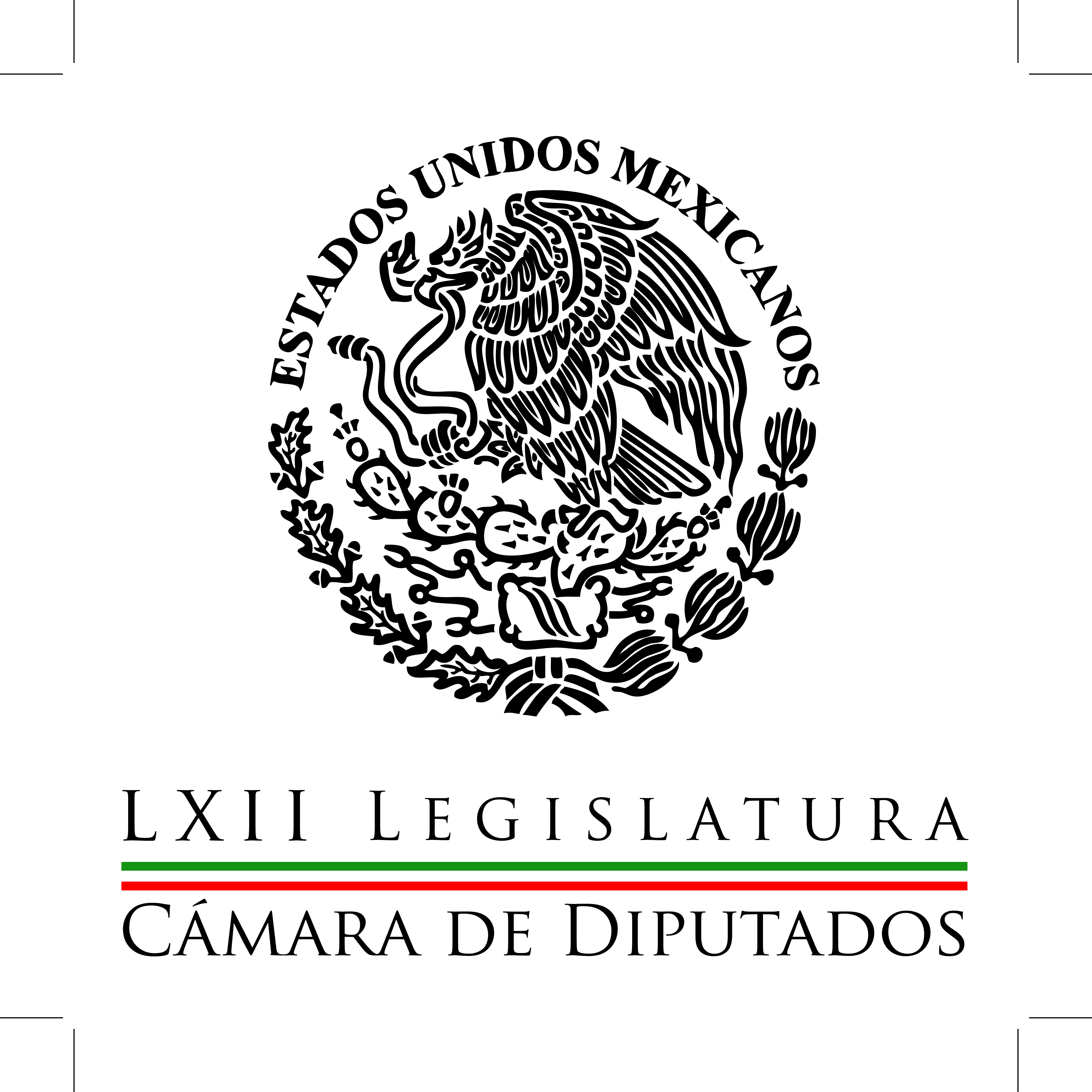 Carpeta InformativaCorte Fin de SemanaResumen: Paquete económico 2015 impulsará crecimiento e inversiones: BeltronesImprovisa gobierno soluciones respecto a reforma fiscal: PANLa educación debe tener un incremento de por lo menos 1%: Jorge de la Vega14 de septiembre de 2014TEMA(S): Trabajos LegislativosFECHA: 14-09-2014HORA: 11:10NOTICIERO: El Universal onlineEMISIÓN: Fin de SemanaESTACIÓN: InternetGRUPO: El Universal0Paquete económico 2015 impulsará crecimiento e inversiones: BeltronesEl paquete económico para 2015 prevé darle un impulso adicional al crecimiento y financiar los programas e inversiones que requieren las reformas transformadoras para traducirse en beneficios claros para la población. El presidente de la Junta de Coordinación Política (Jucopo), Manlio Fabio Beltrones, dijo que las reformas han comenzado a rendir frutos, como la financiera con la que “se están abriendo las llaves del crédito a bajo costo para los productores del campo, las pequeñas y medianas empresas y las familias que desean adquirir una vivienda”. Mediante un comunicado, el legislador del Partido Revolucionario Institucional (PRI) encabezó una reunión de evaluación con los vicecoordinadores de su fracción, luego del paquete económico que entregó el secretario de Hacienda y Crédito Público (SHCP), Luis Videgaray Caso. En este marco, dijo que México está en una clara ruta hacia el crecimiento, pues “la economía crece a una tasa anualizada de 4.2 por ciento; hay un repunte de variables clave como las exportaciones de ocho por ciento, un mayor dinamismo del sector de la construcción de 3.5 por ciento y de la industria automotriz de 12 por ciento. Estas tendencias favorables se deben apuntalar para que México logre crecer a todo su potencial. Por eso las reformas económicas que aprobó la Cámara de Diputados son tan relevantes, ya que brindarán al país una base sólida para el crecimiento sustentado en una mayor productividad y competitividad, añadió. Beltrones Rivera opinó que el paquete económico es de carácter contracíclico, pues permitirá desplegar una fuerte inversión pública en el desarrollo de infraestructura. Además, generar confianza en la conducción responsable de la economía y en el plan de gasto gubernamental del próximo año, objetivos que agregó, los diputados del PRI “compartimos plenamente. /arm/mTEMA(S): Trabajos LegislativosFECHA: 14-09-2014HORA: 15:03NOTICIERO: Milenio.comEMISIÓN: Fin de SemanaESTACIÓN: internetGRUPO: Milenio0Improvisa gobierno soluciones respecto a reforma fiscal: PANEl líder parlamentario del PAN en la Cámara de Diputados, José Isabel Trejo, acusó al gobierno federal de intentar corregir de forma improvisada los “efectos negativos” de la reforma fiscal.Descalificó, en ese contexto, el programa “Crezcamos Juntos”, que a su juicio no es más que el reconocimiento de que el nuevo régimen fiscal ha sido un factor determinante para limitar el crecimiento a 2.7 por ciento, sin posibilidad de alcanzar el 4.2 por ciento que “sin mayores argumentos” previó el secretario de Hacienda, Luis Videgaray.Así, “el nuevo intento del gobierno federal por mitigar los negativos efectos fiscales constituye una respuesta improvisada, pues solamente ofrece beneficios a corto plazo, pero no mejorará la situación de los informales que representan casi 25 por ciento del Producto Interno Bruto y además deja inconformes a quienes sí pagan puntualmente su impuestos sin ningún tipo de estímulos ni facilidades”, remarcó el zacatecano.Trejo reafirmó por ello que Acción Nacional promoverá en el actual periodo de sesiones sendas iniciativas de reforma fiscal para devolver a los particulares la confianza de cumplir con sus contribuciones, evitando gravámenes que no sean equitativos ni obligaciones asfixiantes.En un comunicado, el coordinador panista sostuvo que la administración de Enrique Peña Nieto, “en lugar de alentar y fomentar las actividades productivas para que participe en la generación de riqueza para México, les impone trabas fiscales, los reprime al limitarles su capacidad de inversión y les cancela la posibilidad para crear empleos formales”.Más aún, dijo, “este gobierno pretende corregir con decretos el error de haber promovido una reforma fiscal que ha resultado lesiva para millones de pequeños y medianos contribuyentes, y que claramente seguirá siendo un factor real para inhibir inversiones y por lo tanto de generar un crecimiento lento”.Recordó que ya son tres intentos mediante decretos presidenciales y misceláneas fiscales para enmendar la mala decisión que aprobaron el PRI y sus aliados en diciembre pasado.El primero fue 26 de diciembre, cuando la Secretaría de Hacienda anunció las primeras facilidades administrativas para un sector de contribuyentes pequeños, aún antes de que entrara en vigor el nuevo régimen fiscal, pero sin resolver el fondo de los problemas.Trejo pidió por ello reconocer, primero, que el sector informal “es una realidad en la que se evaden distintas leyes como la laboral y la fiscal; donde podemos ver desde niños obligados a trabajar, hasta quienes se desempeñan sin recibir una justa retribución por sus esfuerzos: todos ellos a luz del día sin que haya autoridad que los corrija en nombre de la sociedad”./arm/mTEMA(S): Trabajos LegislativosFECHA: 14-09-2014HORA: 11:12NOTICIERO: Formato 21EMISIÓN: Fin de semanaESTACION: 790 AMGRUPO: Radio Centro0La educación debe tener un incremento de por lo menos 1%: Jorge de la VegaRafael Flores Martínez, Conductor: La educación debe de tener por lo menos un incremento del 1% estimó el presidente de la Comisión de Educación Pública y Servicios Educativos de la Cámara de Diputados, Jorge de la Vega Membrillo.El legislador perredista destacó que un objetivo inmediato de esta instancia legislativa en el marco del Presupuesto de 2015 es lograr para la enseñanza un punto porcentual del Producto Interno Bruto, es decir, elevarlo de 5 a 6 por ciento.Precisó que la educación es una prioridad para superar los problemas que enfrenta el país, objetivo en el que debe avanzarse con hechos.Vega Membrillo señaló que si queremos elevar la calidad de la educación requiere una importante calidad para hacerlo.El diputado perredista explicó que es imperativo que en el presupuesto para el próximo año, se destine 6 por ciento del PIB toda vez que en el ejercicio fiscal se aprobó sólo cerca del 5 por ciento. Duración 56”/jpc/m